RENCANA PEMBELAJARAN SEMESTER (RPS)Rencana Pembelajaran: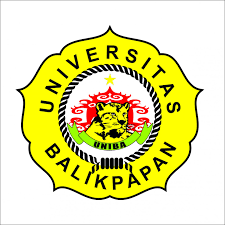 UNIVERSITAS BALIKPAPANFAKULTAS EKONOMIPROGRAM STUDI MANAJEMENNama Mata Kuliah:Praktek PerpajakanSemester:III (Tiga)Mata Kuliah Prasyarat:…Kode Mata Kuliah:106102323Bobot SKS:1 SKSDosen Pengampu:Capaian Pembelajaran Lulusan Prodi yang Dibebankan pada Mata Kuliah Aspek SikapTaat hukum dan disiplin dalam kehidupan bermasyarakat dan bernegara. (S7)Menunjukkan sikap bertanggungjawab atas pekerjaan di bidang keahliannya secara mandiri. (S9)Aspek Keterampilan UmumMampu bertanggungjawab atas pencapaian hasil kerja kelompok dan melakukan supervisi dan evaluasi terhadap penyelesaian pekerjaan yang ditugaskan kepada pekerja yang berada di bawah tanggungjawabnya .(KU7)Mampu mendokumentasikan, menyimpan, mengamankan, dan menemukan kembali data untuk menjamin kesahihan dan mencegah plagiasi. (KU9)Aspek Keterampilan KhususMampu mengidentifikasi masalah manajerial dan fungsi organisasi pada level operasional, serta mengambil tindakan solutif yang tepat berdasarkan alternative yang dikembangkan, dengan menerapkan prinsip-prinsip kewirausahaan yang berakar pada kearifan lokal. (KK3)Mampu melakukan kajian empiric dan pemodelan dengan menggunakan metode ilmiah pada berbagai tipe organisasi berdasarkan fungsi organisasi. (KK6)Aspek PengetahuanMenguasai prinsip kepemimpinan dan kewirausahaan dalam berbagai bidang organisasi. (P3)Menguasai etika bisnis dan nilai-nilai kemanusiaan (humanity values). (P6)Capaian Pembelajaran Mata Kuliah	Mahasiswa mampu secara mandiri menyelesaikan dan menyusun laporan kewajiban perpajakan baik untuk Wajib Pajak Orang Pribadi maupun Wajib Pajak Badan dengan cara melakukan melakukan rekonsiliasi fiskal sesuai perundang-undangan perpajakan yang berlaku di Indonesia dengan studi kasus-kasus terkait bagaimana cara pengisian SPT Masa maupun SPT Tahunan atas Pajak Penghasilan untuk Wajib Pajak Orang Pribadi dan Badan, Pajak Penghasilan 21/26, Pasal 22, Pasal 23/26, Pasal 4 Ayat 2 (Bersifat Final), Pajak Pertambahan Nilai (PPN) dan Pajak Penjualan Atas Barang Mewah (PPn BM).Deskripsi Mata Kuliah	Mata kuliah ini menekankan praktikum perpajakan dalam menyelesaikan kasus-kasus bagaimana cara pengisian SPT Masa maupun SPT Tahunan atas Pajak Penghasilan untuk Wajib Pajak Orang Pribadi dan Badan, Pajak Penghasilan 21/26, Pasal 22, Pasal 23/26, Pasal 4 Ayat 2 (Bersifat Final), Pajak Pertambahan Nilai (PPN) dan Pajak Penjualan Atas Barang Mewah (PPn BM), dengan pengisian formulir dan disertai pembahasan contoh dan kasus permasalahan yang terkait dengan perpajakan di Indonesia berdasarkan perundang-undangan perpajakan yang berlaku.Daftar Referensi Utama :Matyani, (2018), Buku 2 Praktikum Perpajakan Aplikasi dan Studi Kasus, Kuningan : Penerbit Nusa Litera Inspirasi.Matyani, (2018). Buku 1 Perpajakan Teori dan Aplikasi, Kuningan : Penerbit Nusa Litera Inspirasi.Siti Resmi, (2014). Pengantar Perpajakan, Edisi 8 Buku1. Jakarta : Penerbit Salemba Empat.Abdul Halim, Amin Dar, Icuk Rangga Bawono, (2016), Praktikum Perpajakan : Pendekatan Kasus per Kasus, Jakarta : Penerbit Salemba Empat.Republik Indonesia, Undang-Undang No.16 Tahun 2009 Tentang Ketentuan Umum Dan Tata Cara Perpajakan.Republik Indonesia, Undang-Undang No.36 Tahun 2008 Tentang Pajak Penghasilan.Republik Indonesia, Undang-Undang No.42 Tahun 2009 Tentang Pajak Pertambahan Nilai (PPN) dan Pajak Penjualan Atas Barang Mewah (PPnBM).Republik Indonesia, Undang-Undang No.12 Tahun 1994 Tentang Pajak Bumi Dan Bangunan.Republik Indonesia, Undang-Undang No.13 Tahun 1985 Tentang Bea Materai.Republik Indonesia, Undang-Undang No.28 Tahun 2009 Tentang Pajak Daerah Dan Retribusi Daerah.Pendukung :---Pertemuan Ke-1Pertemuan Ke-1Kemampuan Khusus (Sub-CPMK)Mahasiswa mampu  menjelaskan dan mengerti Rekonsiliasi FiskalIndikatorMenjelaskan dan mengerti latar belakang rekonsiliasi fiskalMenjelaskan dan mengerti penyebab perbedaan Lapran Keuangan Komersial dan Laporan Keuangan FiskalMenjelaskan dan mengerti teknik rekonsiliasi fiskalMenjelaskan dan mengerti dalam melakukan rekonsiliasi fiskal dalam kasus pengisian SPTMateri Pokok (Bahan Kajian)Latar belakang rekonsiliasi fiskalPenyebab perbedaan Laporan Keuangan Komersial dan Laporan Keuangan FiskalTeknik rekonsiliasi fiskalRekonsiliasi fiskal dalam kasus pengisian SPTMetode/Model PembelajaranModel: Contextual LearningMetode: Diskusi dan CeramahPengalaman BelajarMahasiswa mencari informasi dari berbagai sumber (terutama Internet) tentang rekonsiliasi fiskalMahasiswa mengetahui dan membaca Standar Akuntansi Keuangan dan  peraturan perundang-undangan perpajakan yang berlaku PenilaianJenis:Penyelesaian Latihan Soal  / TugasKriteria:Ketepatan menjelaskan tentang latar belakang rekonsiliasi fiskalKetepatan menjelaskan tentang penyebab perbedaan dalam laporan keuanganKetepatan menjelaskan tentang teknik rekonsiliasi fiskalBobot:5%Waktu1150 menitReferensiBuku 2 Praktikum Perpajakan, hal.1-17UU No.16 Tahun 2009UU No.36 Tahun 2008Pertemuan Ke-2, 3, 4Pertemuan Ke-2, 3, 4Kemampuan Khusus (Sub-CPMK)Mahasiswa mampu dan terampil menyelesaikan Kasus SPT Tahunan PPh Atas Wajib Pajak BadanIndikatorMenyelesaikan kasus PPh atas Wajib Pajak Badan Menyusun kertas kerja pendukung sebagai dasar pengisian lampiran dan SPT indukMengisi formulir lampiran yang telah tersedia sbg pendukung SPT induk dan lampiran lainnya seperti Surat Setoran Pajak (SSP)Mengisi dan melaporkan SPT induk PPh atas Wajib Pajak BadanMateri Pokok (Bahan Kajian)Petunjuk PraktikumContoh Kasus : Pengisian SPT Tahunan PPh Wajib Pajak Badan (Formulir 1771)Penyelesaian :Penjelasan informasi kasus A1 sd A12 untuk menyusun rekonsiliasi fiskal dan mengisi Formulir 1771-ITabel Penyusutan Aset/Harta Berwujud dan Perhitungan Nilai Residu (Tabel ini sekaligus untuk mengisi Lampiran Khusus 1A SPT Tahunan PPh Wajib Pajak Badan)Penjelasan informasi A11 sd A12, dan B1 sd B4 untuk menghitung kredit pajak dan mengisi formulir 1771-III dan 1771-IVMenghitung PPh yang terutangMenghitung PPh Kurang atau Lebih BayarMenghitung Angsuran PPh Pasal 25 Bulanan Tahun BerikutnyaMetode/Model PembelajaranModel: Contextual LearningMetode: Diskusi dan CeramahPengalaman BelajarMahasiswa mencari informasi dari berbagai sumber (terutama Internet) tentang PPh WP BadanMahasiswa mengetahui dan membaca peraturan perundang-undangan perpajakan yang berlaku  PenilaianJenis:Penyelesaian dan Pengisian SPT atas contoh kasus / TugasKriteria:Ketepatan  dan penguasaan dalam pengisian kertas kerja, formulir dan lampiranyaBobot:5%Waktu1150 menitReferensiBuku 2 Praktikum Perpajakan, hal.18-60UU No.16 Tahun 2009UU No.36 Tahun 2008Pertemuan Ke-5Pertemuan Ke-5Kemampuan Khusus (Sub-CPMK)Mampu dan terampil menyelesaikan Kasus SPT Tahunan PPh Atas Wajib Pajak Orang PribadiIndikatorMenyelesaikan kasus PPh atas Wajib Pajak Orang Pribadi Menyusun kertas kerja pendukung sebagai dasar pengisian lampiran dan SPT induk Mengisi formulir lampiran yang telah tersedia sbg pendukung SPT induk dan lampiran lainnya seperti Surat Setoran Pajak (SSP)Mengisi dan melaporkan SPT induk PPh atas Wajib Pajak Orang PribadiMateri Pokok (Bahan Kajian)Kasus SPT Tahunan PPh Atas Wajib Pajak Orang Pribadi 1770Petunjuk PraktikumContoh Kasus : Pengisian SPT Tahunan PPh Wajib Pajak Orang Pribadi (Formulir 1770)Penyelesaian :Penjelasan pengisian Formulir 1770Menyusun Rekonsiliasi Fiskal Laporan Laba Rugi informasi  kasus A1 sd A12 untuk menyusun rekonsiliasi fiskal dan mengisi Formulir 1771-IMenghitung PPh Kurang atau Lebih Di bayarMenghitung Angsuran Bulanan PPh Pasal 25Mengisi Formulir Surat Setoran Pajak (SSP)Mengisi Formulir 1770 SPT Tahunan PPh WP Orang Pribadi dan lampirannya Metode/Model PembelajaranModel: Contextual LearningMetode: Diskusi dan CeramahPengalaman BelajarMahasiswa mencari informasi dari berbagai sumber (terutama Internet) tentang PPh WP Orang PribadiMahasiswa mengetahui dan membaca peraturan perundang-undangan perpajakan yang berlakuPenilaianJenis:Penyelesaian dan Pengisian SPT atas contoh kasus / Tugas.Kriteria:Ketepatan  dan penguasaan dalam pengisian kertas kerja, formulir dan lampiranya.Bobot:5%Waktu1150 menitReferensiBuku 2 Praktikum Perpajakan, hal.85-98UU No.16 Tahun 2009UU No.36 Tahun 2008Pertemuan Ke-6Pertemuan Ke-6Kemampuan Khusus (Sub-CPMK)Mampu dan terampil menyelesaikan Kasus SPT Tahunan PPh Atas Wajib Pajak Orang PribadiIndikatorMenyelesaikan kasus PPh atas Wajib Pajak Orang Pribadi Menyusun kertas kerja pendukung sebagai dasar pengisian lampiran dan SPT induk Mengisi formulir lampiran yang telah tersedia sbg pendukung SPT induk dan lampiran lainnya seperti Surat Setoran Pajak (SSP)Mengisi dan melaporkan SPT induk PPh atas Wajib Pajak Orang PribadiMateri Pokok (Bahan Kajian)Kasus SPT Tahunan PPh Atas Wajib Pajak Orang Pribadi 1770 SPetunjuk PraktikumContoh Kasus : Pengisian SPT Tahunan PPh Wajib Pajak Orang Pribadi  (Formulir 1770 S)Penyelesaian :a. Penjelasan pengisian Formulir 1770 SMenghitung PPh Kurang atau Lebih Di bayarMembuat Bukti Pemotongan PPh Mengisi Formulir Surat Setoran Pajak (SSP) bila diperlukanMengisi Formulir 1770 S SPT Tahunan PPh WP Orang Pribadi dan lampirannya Metode/Model PembelajaranModel: Contextual LearningMetode: Diskusi dan CeramahPengalaman BelajarMahasiswa mencari informasi dari berbagai sumber (terutama Internet) tentang PPh WP Orang PribadiMahasiswa mengetahui dan membaca peraturan perundang-undangan perpajakan yang berlakuPenilaianJenis:Penyelesaian dan Pengisian SPT atas contoh kasus / Tugas.Kriteria:Ketepatan  dan penguasaan dalam pengisian kertas kerja, formulir dan lampiranya.Bobot:5%Waktu1150 menitReferensiBuku 2 Praktikum Perpajakan, hal.85-98UU No.16 Tahun 2009UU No.36 Tahun 2008Pertemuan Ke-7Pertemuan Ke-7Kemampuan Khusus (Sub-CPMK)Mampu dan terampil menyelesaikan Kasus SPT Tahunan PPh Atas Wajib Pajak Orang PribadiIndikatorMenyelesaikan kasus PPh atas Wajib Pajak Orang Pribadi Menyusun kertas kerja pendukung sebagai dasar pengisian lampiran dan SPT induk Mengisi formulir lampiran yang telah tersedia sbg pendukung SPT induk dan lampiran lainnya seperti Surat Setoran Pajak (SSP)Mengisi dan melaporkan SPT induk PPh atas Wajib Pajak Orang PribadiMateri Pokok (Bahan Kajian)C. Kasus SPT Tahunan PPh Atas Wajib Pajak Orang Pribadi 1770 SSPetunjuk PraktikumContoh Kasus : Pengisian SPT Tahunan PPh Wajib Pajak Orang Pribadi  (Formulir 1770 SS)Penyelesaian :a. Penjelasan pengisian Formulir 1770 SSb. Menghitung PPh Kurang atau Lebih Di bayarc.  Mengisi Formulir Surat Setoran Pajak (SSP) bila diperlukand. Mengisi Formulir 1770 SS SPT Tahunan PPh WP Orang PribadiMetode/Model PembelajaranModel: Contextual LearningMetode: Diskusi dan CeramahPengalaman BelajarMahasiswa mencari informasi dari berbagai sumber (terutama Internet) tentang PPh WP Orang PribadiMahasiswa mengetahui dan membaca peraturan perundang-undangan perpajakan yang berlaku   PenilaianJenis:Penyelesaian dan Pengisian SPT atas contoh kasus / Tugas.Kriteria:Ketepatan  dan penguasaan dalam pengisian kertas kerja, formulir dan lampiranya.Bobot:5%Waktu1150 menitReferensiBuku 2 Praktikum Perpajakan, hal.99-104UU No.16 Tahun 2009UU No.36 Tahun 2008Pertemuan Ke-8Ujian Tengah Semester. Bobot 15%Pertemuan Ke-9, 10Pertemuan Ke-9, 10Kemampuan Khusus (Sub-CPMK)Mahasiswa mampu dan terampil menyelesaikan Kasus Pajak Penghasilan Pasal 21/26.IndikatorMahasiswa mampu ;Menyelesaikan kasus PPh Pasal 21 sebagaimana diatur dalam UU No.36 Tahun 2008 tentang Pajak Penghasilan Menyusun kertas kerja pendukung sebagai dasar pengisian lampiran dan SPT indukMengisi dan melaporkan Surat Pemberitahuan (SPT) Masa PPh Pasal 21/26Mengisi formulir lampiran yang telah tersedia sbg pendukung SPT induk dan lampiran lainnya seperti Surat Setoran Pajak (SSP)Materi Pokok (Bahan Kajian)Petunjuk Aplikasi Pengisian SPTContoh Kasus : Pengisian SPT Masa PPh Pasal 21/26Lampiran 1 : Penghitungan, Penyetoran dan Pelaporan PPh Pasal 21 Masa Pajak Juli 20xx dan Pengisian Formulir SPT Masa PPh Pasal 21 Juli Lampiran 2 : Penghitungan, Penyetoran dan Pelaporan PPh Pasal 21 Masa Pajak Agustus 20xx dan Pengisian Formulir SPT Masa PPh Pasal 21/26 Agustus  Lampiran 3 : Penghitungan, Penyetoran dan Pelaporan PPh Pasal 21/26  Masa Pajak September 20xx dan Pengisian Formulir SPT Masa PPh Pasal 21/26 September   Lampiran 3 : Penghitungan, Penyetoran dan Pelaporan PPh Pasal 21/26 Masa Pajak September 20xx dan Pengisian Formulir SPT Masa PPh Pasal 21/26 September   Lampiran 4 : Penghitungan, Penyetoran dan Pelaporan PPh Pasal 21/26 Masa Pajak Desember 20xx dan Pengisian Formulir SPT Masa PPh Pasal 21/26 DesemberMetode/Model PembelajaranModel: Contextual LearningMetode: Diskusi dan CeramahPengalaman BelajarMahasiswa mencari informasi dari berbagai sumber (terutama Internet) tentang Pajak Penghasilan Pasal 21/26Mahasiswa mengetahui dan membaca peraturan perundang-undangan perpajakan yang berlakuPenilaianJenis:Tes Tertulis dan/atau Non Test.Kriteria:Ketepatan  dan penguasaan dalam pengisian kertas kerja, formulir dan lampiranya.Bobot:5%Waktu1150 menitReferensiBuku 2 Praktikum Perpajakan, hal.105-146UU No.16 Tahun 2009UU No.36 Tahun 2008Pertemuan Ke-11Pertemuan Ke-11Kemampuan Khusus (Sub-CPMK)Mahasiswa mampu dan terampil menyelesaikan Kasus Pajak Penghasilan Pasal 22.IndikatorMahasiswa dapat ; Menyelesaikan kasus PPh Pasal 22 sebagaimana diatur dalam UU No.36 Tahun 2008 tentang Pajak Penghasilan Menghitung PPh Pasal 22 dengan kertas kerja pendukung, membuat Bukti Pemungutan, menyetorkan dengan SSP, membuat Daftar Bukti Pemungutan  sebagai lampiran dasar pengisian SPTSetiap pemotong PPh Pasal 22 wajib mengisi dan melaporkan Surat Pemberitahuan (SPT) Masa PPh Pasal 22 Mengisi  Surat Setoran Pajak (SSP)Memberikan Bukti Pemungutan PPh Pasal 22 kepada pihak yang dipungutMateri Pokok (Bahan Kajian)Petunjuk Aplikasi Pengisian SPTContoh Kasus 1 : Penghitungan, penyetoran dan pelaporan SPT Masa PPh Pasal 22Penyelesaian dan pengisian formulir SPT Masa PPh Pasal 22 Contoh Kasus 2 : Penghitungan, penyetoran dan pelaporan SPT Masa PPh Pasal 22Penyelesaian dan pengisian formulir SPT Masa PPh Pasal 22Metode/Model PembelajaranModel: Contextual LearningMetode: Diskusi dan CeramahPengalaman BelajarMahasiswa mencari informasi dari berbagai sumber (terutama Internet) tentang Pajak Penghasilan Pasal 22Mahasiswa mengetahui dan membaca peraturan perundang-undangan perpajakan yang berlakuPenilaianJenis:Tes Tertulis dan/atau Non Test.Kriteria:Ketepatan  dan penguasaan dalam pengisian kertas kerja, formulir dan lampiranya Bobot:5%Waktu1150 menitReferensiBuku 2 Praktikum Perpajakan, hal.147-164UU No.16 Tahun 2009UU No.36 Tahun 2008Pertemuan Ke-12Pertemuan Ke-12Kemampuan Khusus (Sub-CPMK)Mahasiswa mampu dan terampil menyelesaikan Kasus Pajak Penghasilan Pasal 23/26.IndikatorMahasiswa dapat ; Menyelesaikan kasus PPh Pasal 23 sebagaimana diatur dalam UU No.36 Tahun 2008 tentang Pajak Penghasilan Menghitung PPh Pasal 23/26 dengan kertas kerja pendukung, membuat Bukti Pemotongan, menyetorkan dengan SSP, membuat Daftar Bukti Pemotongan   sebagai lampiran dasar pengisian SPTSetiap pemotong PPh Pasal 23/26  wajib mengisi dan melaporkan Surat Pemberitahuan (SPT) Masa PPh Pasal 23/26 Mengisi  Surat Setoran Pajak (SSP)Memberikan Bukti Pemotongan PPh Pasal 23/26 kepada pihak yang dipotongMateri Pokok (Bahan Kajian)Petunjuk Aplikasi Pengisian SPTContoh : Kasus SPT Masa PPh Pasal 23/26Penyelesaian dan pengisian formulir SPT Masa PPh Pasal 23/26Metode/Model PembelajaranModel: Contextual LearningMetode: Diskusi dan CeramahPengalaman BelajarPenilaianJenis:Tes Tertulis dan/atau Non Test.Kriteria:Ketepatan  dan penguasaan dalam pengisian kertas kerja, formulir dan lampiranya..Bobot:5%Waktu1150 menitReferensiBuku 2 Praktikum Perpajakan, hal.165-182UU No.16 Tahun 2009UU No.36 Tahun 2008Pertemuan Ke-13Pertemuan Ke-13Kemampuan Khusus (Sub-CPMK)Mahasiswa mampu dan terampil menyelesaikan Kasus Pajak Penghasilan Bersifat Final (Pasal 4 Ayat 2).IndikatorMahasiswa paham tentang ; Menyelesaikan kasus PPh Final ( Pasal 4 Ayat 2) sebagaimana diatur dalam UU No.36 Tahun 2008 tentang Pajak Penghasilan Menghitung PPh Final (Pasal 4 Ayat 2) dengan kertas kerja pendukung, membuat Bukti Pemotongan, menyetorkan dengan SSP, membuat Daftar Bukti Pemotongan   sebagai lampiran dasar pengisian SPTSetiap pemotong PPh Final (Pasal 4 Ayat 2) wajib mengisi dan melaporkan Surat Pemberitahuan (SPT) Masa PPh Final (Pasal 4 Ayat 2) Mengisi  Surat Setoran Pajak (SSP)Memberikan Bukti Pemotongan PPh Final (Pasal 4 Ayat 2) kepada pihak yang dipotongMateri Pokok (Bahan Kajian)Petunjuk Aplikasi Pengisian SPTContoh : Kasus SPT Masa PPh Final (Pasal 4 Ayat 2)Penyelesaian dan pengisian formulir SPT Masa PPh Final (Pasal 4 Ayat 2)Metode/Model PembelajaranModel: Contextual LearningMetode: Diskusi dan CeramahPengalaman BelajarMahasiswa mencari informasi dari berbagai sumber (terutama Internet) tentang Pajak Penghasilan yang Bersifat FinalMahasiswa mengetahui dan membaca peraturan perundang-undangan perpajakan yang berlakuPenilaianJenis:Tes Tertulis dan/atau Non Test.Kriteria:Ketepatan  dan penguasaan dalam pengisian kertas kerja, formulir dan lampiranya.Bobot:5%Waktu1150 menitReferensiBuku 2 Praktikum Perpajakan, hal.183-197UU No.16 Tahun 2009UU No.36 Tahun 2008Pertemuan Ke-14, 15Pertemuan Ke-14, 15Kemampuan Khusus (Sub-CPMK)Mahasiswa mampu dan terampil menyelesaikan Kasus Pajak Pertambahan Nilai (PPN) dan Pajak Penjualan Atas Barang Mewah (PPnBM)IndikatorMahasiswa paham tentang ; Menyelesaikan kasus PPN dan PPn BM sebagaimana diatur dalam UU No.42 Tahun 2009 tentang PPN dan PPn BM Menghitung PPN/PPn BM Masukan dan Keluaran Menghitung PPN/PPn BM Kurang Setor atau Lebih Setor Mengisi dan melaporkan  Surat Pemberitahuan Masa Pajak Pertambahan Nilai (SPT Masa PPN) Formulir 1111, Formulir 1111 DM dan Formulir 1107 PUT  Mengisi  Surat Setoran Pajak (SSP)Memberikan Bukti Pemotongan/Pemungutan PPN/PPn BM dan SSP kepada pihak yang dipotongMateri Pokok (Bahan Kajian)Contoh Kasus 1 : PKP Pabrikan Tembakau Penyelesaian dan pengisian Formulir SPT Masa PPN/PPn BM Contoh Kasus 2 : PKP Pedagang Emas Perhiasan Penyelesaian dan pengisian Formulir SPT Masa PPN/PPn BMContoh Kasus 3 : PKP yang melakukan Kegiatan Usaha Tertentu Penyelesaian dan pengisian Formulir SPT Masa PPN/PPn BMMetode/Model PembelajaranModel: Contextual LearningMetode: Diskusi dan CeramahPengalaman BelajarMahasiswa mencari informasi dari berbagai sumber (terutama Internet) tentang Pajak Penghasilan yang Bersifat FinalMahasiswa mengetahui dan membaca peraturan perundang-undangan perpajakan yang berlakuPenilaianJenis:Tes Tertulis dan/atau Non Test.Kriteria:Ketepatan  dan penguasaan dalam pengisian kertas kerja, formulir dan lampiranya..Bobot:5%Waktu1150 menitReferensiBuku 2 Praktikum Perpajakan, hal.198-221UU No.16 Tahun 2009UU No.42 Tahun 2009Pertemuan Ke-16Ujian Akhir Semester. Bobot 15%Bobot Penilaian Akhir1. Kehadiran		20%2. Tugas		20%3. UTS			30%4. UAS			30%Mengetahui, Ketua Program Studi,Nadi Hernadi Moorcy, S.E., M.M.NIK.  015004046Balikpapan,   September 2021Dosen Pengampu,